                                       Veritas Classical Schools-Nashville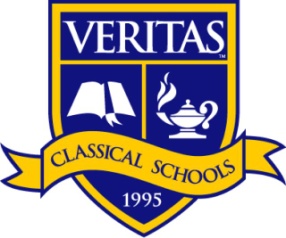                                              Application for Admission                                                          2023-24Please complete one application per family and one class request form for each student.Parents’ names _____________________________________________________________________________________Address ___________________________________________________________________________________________Mother’s cell phone   ______________________________    Father’s cell phone ________________________________Email address ______________________________________________________________________________________Umbrella school ____________________________________________________________________________________Your family’s current church __________________________________________________________________________Who referred you to Veritas Classical School? ____________________________________________________________Why do you want your children/ child to attend Veritas Classical School?  ______________________________________________________________________________________________________________________________________________________________________________________________________________________________________________________________________________________________________One parent must provide a testimony of his or her walk of faith in the Lord Jesus Christ. (If you are a returning family, you do not need to submit the testimony again.)____________________________________________________________________________________________________________________________________________________________________________________________________________________________________________________________________________________________________________________________________________________________________________________________________________________________________________________________________________________________________________________________________________________________________________________________________________________________________________________________________________________________________________________________________________________________________________________________________________________________________________________________________________________________________________________________________________________________________________________________________________________
________________________________________________________________________________________________________________________________________________________________________________________________________________________________________________________________________________________________________________________________________________________________________________________________________________________________________________________________________________________________________________________________________________________________________________________________________________________________________________________________________________________________________________________________________________________________________________________________________________ Please initial each of the following and sign below._______ I have read the dress code and agree to abide by it._______ I agree to pay ten monthly payments beginning in August and ending in May.  Payment will be received before the 1st of the month.  Payments do not reflect the number of classes in a month; the yearly tuition is divided into ten equal payments for my convenience._______I understand that Veritas Classical Schools – Nashville bases its budget and teachers’ salaries on enrollment. My financial commitment is critical to planning for and meeting these costs. Once my student is accepted for enrollment, I am responsible for the financial obligation of the entire year. Even if I withdraw my child before the end of the year, I will be responsible for the entire tuition for the year.________I understand that if my child is disruptive or consistently interferes with the learning of other students, I may be asked to withdraw my child from the class. However, the teacher and administrators will work with me and my child to resolve any problems so hopefully this will not happen.________I understand that my child is attending classes at Triune United Methodist Church at his or her own risk.  I will not hold Denise Burgess, Veritas Classical Schools, or Triune United Methodist Church liable in any way. ________I understand that Veritas Classical Schools - Nashville does not provide transcripts or award high school credit.   As the homeschooling parent, I will award the credit to my child. ________I will register with an umbrella school or the county before the start of the school year. ________ I agree to provide the books and supplies for my student before the first class period. ________ I will pay the registration fee of $100 per child and a family deposit of $300 when I submit this application. This will hold my children’s spaces in their classes. The registration fee and deposit are non-refundable unless the class does not form or the student is not accepted. The deposit will be applied to monthly tuition payments. Payment is accepted in the form of a check, written out to Veritas Classical School and mailed to P.O. Box 613, Nolensville, TN 37135 or by using Zelle through your bank. Contact the director for routing information for Zelle. Name   __________________________  Signature ____________________________  Date  _______________CLASS REQUESTStudent’s name ____________________________________________   Student’s academic grade ___________________________	Student’s birth date __________________________          Male _________             or 	Female_________Last school attended or note if homeschooled_______________________________________________________________________Is there any health information about this student that you think is important for the school to know? Please include serious allergies._____________________________________________________________________________________________________________________________________________________________________________________________________________________________________________________________________________________________________________________________Please give a brief evaluation of the student’s academic background and achievement. Attach test scores if available, especially for high school students.  List confirmed or suspected learning disabilities. If student has an IEP or a 504 Plan, please explain. Attach a copy of the IEP if available.________________________________________________________________________________________________________________________________________________________________________________________________________________________________________________________________________________________________________________________________________________________________________________________________________________________________________________________________________________________________________________________________________________________________________________________________________________________________________________________________________________________________________________________________________________________________________________________________________________________________________________________________________________________________________________________________________________________________________________________________________________________________________________________________________________________________________________________What extra-curricular activities is this student involved in?  ________________________________________________________________________________________________________________________________________________________________________________________________________________________What extra-curricular activities would this student like to be involved in?________________________________________________________________________________________________________________________________________________________________________________________________________________________________________________________________________________________________________________________________________________________________________________________________________________________________________________Student’s Name _______________________________                                              CLASS REQUEST                               Humanities                                                                                                                                              Kindergarten Humanities Thursday 9-2 ($180/ $160/ $140)Kindergarten Enrichment Day Tuesday 9-2 ($120)Kindergarten Enrichment Day Tuesday 9-4 ($150)First Grade Humanities ($180/ $160/ $140)Second Grade Humanities ($180/ $160/ $140)Third Grade Humanities ($180/ $160/ $140)Fourth Grade Humanities ($180/ $160/ $140)Fifth Grade Humanities ($180/ $160/ $140)Sixth Grade Humanities ($180/ $160/ $140) Seventh Grade Humanities ($180/ $160/ $140)Eighth Grade Humanities ($180/ $160/ $140)Ninth Grade Humanities ($180/ $160/ $140) Tenth Grade Humanities ($180/ $160/ $140)                                 ScienceFirst / Second Grade Science Apologia Astronomy ($60)Third/ Fourth Grade Science Apologia Land Creatures ($60) Fifth/ Sixth Grade Science Apologia Chemistry and Physics ($60)Seventh/ Eighth Grade Science Masterbooks Life Science ($75)High School Science Physical Science ($75)                                  MathFirst Grade Math Saxon Math 1 ($60)Second Grade Math Saxon Math 2 ($60)Third Grade Math Saxon Math 3 ($60)Fourth Grade Math Saxon Math 54 ($60)Fifth Grade Math Saxon Math 65 ($60)Sixth Grade Math Saxon Math 76 ($60)Seventh Grade Math Prentice Hall Course 1 ($75)Pre-Algebra Prentice Hall ($75)Algebra Prentice Hall ($75)                                Spanish & ArtFirst/ Second Grade Spanish/ Art Block ($60)Third/ Fourth Grade Spanish/ Art Block ($60)Fifth/ Sixth/ Seventh/ Eighth Grade Spanish Spanish for You! ($60)High School Spanish 1 ($75)CLASS REQUESTStudent’s name ____________________________________________   Student’s academic grade ___________________________	Student’s birth date __________________________          Male _________             or 	Female_________Last school attended or note if homeschooled_______________________________________________________________________Is there any health information about this student that you think is important for the school to know? Please include serious allergies._____________________________________________________________________________________________________________________________________________________________________________________________________________________________________________________________________________________________________________________________Please give a brief evaluation of the student’s academic background and achievement. Attach test scores if available, especially for high school students.  List confirmed or suspected learning disabilities. If student has an IEP or a 504 Plan, please explain. Attach a copy of the IEP if available.________________________________________________________________________________________________________________________________________________________________________________________________________________________________________________________________________________________________________________________________________________________________________________________________________________________________________________________________________________________________________________________________________________________________________________________________________________________________________________________________________________________________________________________________________________________________________________________________________________________________________________________________________________________________________________________________________________________________________________________________________________________________________________________________________________________________________________________What extra-curricular activities is this student involved in?  ________________________________________________________________________________________________________________________________________________________________________________________________________________________What extra-curricular activities would this student like to be involved in?________________________________________________________________________________________________________________________________________________________________________________________________________________________________________________________________________________________________________________________________________________________________________________________________________________________________________________Student’s Name _______________________________                                              CLASS REQUEST                               Humanities                                                                                                                                              Kindergarten Humanities Thursday 9-2 ($180/ $160/ $140)Kindergarten Enrichment Day Tuesday 9-2 ($120)Kindergarten Enrichment Day Tuesday 9-4 ($150)First Grade Humanities ($180/ $160/ $140)Second Grade Humanities ($180/ $160/ $140)Third Grade Humanities ($180/ $160/ $140)Fourth Grade Humanities ($180/ $160/ $140)Fifth Grade Humanities ($180/ $160/ $140)Sixth Grade Humanities ($180/ $160/ $140) Seventh Grade Humanities ($180/ $160/ $140)Eighth Grade Humanities ($180/ $160/ $140)Ninth Grade Humanities ($180/ $160/ $140) Tenth Grade Humanities ($180/ $160/ $140)                                 ScienceFirst / Second Grade Science Apologia Astronomy ($60)Third/ Fourth Grade Science Apologia Land Creatures ($60) Fifth/ Sixth Grade Science Apologia Chemistry and Physics ($60)Seventh/ Eighth Grade Science Masterbooks Life Science ($75)High School Science Physical Science ($75)                                  MathFirst Grade Math Saxon Math 1 ($60)Second Grade Math Saxon Math 2 ($60)Third Grade Math Saxon Math 3 ($60)Fourth Grade Math Saxon Math 54 ($60)Fifth Grade Math Saxon Math 65 ($60)Sixth Grade Math Saxon Math 76 ($60)Seventh Grade Math Prentice Hall Course 1 ($75)Pre-Algebra Prentice Hall ($75)Algebra Prentice Hall ($75)                                Spanish & ArtFirst/ Second Grade Spanish/ Art Block ($60)Third/ Fourth Grade Spanish/ Art Block ($60)Fifth/ Sixth/ Seventh/ Eighth Grade Spanish Spanish for You! ($60)High School Spanish 1 ($75)CLASS REQUESTStudent’s name ____________________________________________   Student’s academic grade ___________________________	Student’s birth date __________________________          Male _________             or 	Female_________Last school attended or note if homeschooled_______________________________________________________________________Is there any health information about this student that you think is important for the school to know? Please include serious allergies._____________________________________________________________________________________________________________________________________________________________________________________________________________________________________________________________________________________________________________________________Please give a brief evaluation of the student’s academic background and achievement. Attach test scores if available, especially for high school students.  List confirmed or suspected learning disabilities. If student has an IEP or a 504 Plan, please explain. Attach a copy of the IEP if available.________________________________________________________________________________________________________________________________________________________________________________________________________________________________________________________________________________________________________________________________________________________________________________________________________________________________________________________________________________________________________________________________________________________________________________________________________________________________________________________________________________________________________________________________________________________________________________________________________________________________________________________________________________________________________________________________________________________________________________________________________________________________________________________________________________________________________________________What extra-curricular activities is this student involved in?  ________________________________________________________________________________________________________________________________________________________________________________________________________________________What extra-curricular activities would this student like to be involved in?________________________________________________________________________________________________________________________________________________________________________________________________________________________________________________________________________________________________________________________________________________________________________________________________________________________________________________Student’s Name _______________________________                                              CLASS REQUEST                               Humanities                                                                                                                                              Kindergarten Humanities Thursday 9-2 ($180/ $160/ $140)Kindergarten Enrichment Day Tuesday 9-2 ($120)Kindergarten Enrichment Day Tuesday 9-4 ($150)First Grade Humanities ($180/ $160/ $140)Second Grade Humanities ($180/ $160/ $140)Third Grade Humanities ($180/ $160/ $140)Fourth Grade Humanities ($180/ $160/ $140)Fifth Grade Humanities ($180/ $160/ $140)Sixth Grade Humanities ($180/ $160/ $140) Seventh Grade Humanities ($180/ $160/ $140)Eighth Grade Humanities ($180/ $160/ $140)Ninth Grade Humanities ($180/ $160/ $140) Tenth Grade Humanities ($180/ $160/ $140)                                 ScienceFirst / Second Grade Science Apologia Astronomy ($60)Third/ Fourth Grade Science Apologia Land Creatures ($60) Fifth/ Sixth Grade Science Apologia Chemistry and Physics ($60)Seventh/ Eighth Grade Science Masterbooks Life Science ($75)High School Science Physical Science ($75)                                  MathFirst Grade Math Saxon Math 1 ($60)Second Grade Math Saxon Math 2 ($60)Third Grade Math Saxon Math 3 ($60)Fourth Grade Math Saxon Math 54 ($60)Fifth Grade Math Saxon Math 65 ($60)Sixth Grade Math Saxon Math 76 ($60)Seventh Grade Math Prentice Hall Course 1 ($75)Pre-Algebra Prentice Hall ($75)Algebra Prentice Hall ($75)                                Spanish & ArtFirst/ Second Grade Spanish/ Art Block ($60)Third/ Fourth Grade Spanish/ Art Block ($60)Fifth/ Sixth/ Seventh/ Eighth Grade Spanish Spanish for You! ($60)High School Spanish 1 ($75)CLASS REQUESTStudent’s name ____________________________________________   Student’s academic grade ___________________________	Student’s birth date __________________________          Male _________             or 	Female_________Last school attended or note if homeschooled_______________________________________________________________________Is there any health information about this student that you think is important for the school to know? Please include serious allergies._____________________________________________________________________________________________________________________________________________________________________________________________________________________________________________________________________________________________________________________________Please give a brief evaluation of the student’s academic background and achievement. Attach test scores if available, especially for high school students.  List confirmed or suspected learning disabilities. If student has an IEP or a 504 Plan, please explain. Attach a copy of the IEP if available.________________________________________________________________________________________________________________________________________________________________________________________________________________________________________________________________________________________________________________________________________________________________________________________________________________________________________________________________________________________________________________________________________________________________________________________________________________________________________________________________________________________________________________________________________________________________________________________________________________________________________________________________________________________________________________________________________________________________________________________________________________________________________________________________________________________________________________________What extra-curricular activities is this student involved in?  ________________________________________________________________________________________________________________________________________________________________________________________________________________________What extra-curricular activities would this student like to be involved in?________________________________________________________________________________________________________________________________________________________________________________________________________________________________________________________________________________________________________________________________________________________________________________________________________________________________________________Student’s Name _______________________________                                              CLASS REQUEST                               Humanities                                                                                                                                              Kindergarten Humanities Thursday 9-2 ($180/ $160/ $140)Kindergarten Enrichment Day Tuesday 9-2 ($120)Kindergarten Enrichment Day Tuesday 9-4 ($150)First Grade Humanities ($180/ $160/ $140)Second Grade Humanities ($180/ $160/ $140)Third Grade Humanities ($180/ $160/ $140)Fourth Grade Humanities ($180/ $160/ $140)Fifth Grade Humanities ($180/ $160/ $140)Sixth Grade Humanities ($180/ $160/ $140) Seventh Grade Humanities ($180/ $160/ $140)Eighth Grade Humanities ($180/ $160/ $140)Ninth Grade Humanities ($180/ $160/ $140) Tenth Grade Humanities ($180/ $160/ $140)                                 ScienceFirst / Second Grade Science Apologia Astronomy ($60)Third/ Fourth Grade Science Apologia Land Creatures ($60) Fifth/ Sixth Grade Science Apologia Chemistry and Physics ($60)Seventh/ Eighth Grade Science Masterbooks Life Science ($75)High School Science Physical Science ($75)                                  MathFirst Grade Math Saxon Math 1 ($60)Second Grade Math Saxon Math 2 ($60)Third Grade Math Saxon Math 3 ($60)Fourth Grade Math Saxon Math 54 ($60)Fifth Grade Math Saxon Math 65 ($60)Sixth Grade Math Saxon Math 76 ($60)Seventh Grade Math Prentice Hall Course 1 ($75)Pre-Algebra Prentice Hall ($75)Algebra Prentice Hall ($75)                                Spanish & ArtFirst/ Second Grade Spanish/ Art Block ($60)Third/ Fourth Grade Spanish/ Art Block ($60)Fifth/ Sixth/ Seventh/ Eighth Grade Spanish Spanish for You! ($60)High School Spanish 1 ($75)